CAM KẾT THAM GIADIỄN ĐÀN DOANH NGHIỆP PHÁP – VIỆT NAMTôi tên là:	Chức vụ:□ Tôi cam kết tham gia Diễn đàn Doanh nghiệp Pháp-Việt Nam để gặp gỡ các đối tác Pháp:□ Tôi cam kết tham gia Tiệc tối Gala với sự góp mặt của Ông Jean-Pierre Raffarin, Nguyên Thủ tướng Pháp và Lãnh đạo Bộ Công Thương Việt Nam tại khách sạn Caravelle vào lúc 19:00 ngày 27/10.Rượu Champagne Mumm và Cognac Martell sẽ được phục vụ trong tiệc Gala bởi nhà tài trợ.Tôi gửi bản cam kết này (đã ký) để xác nhận lại việc đăng ký và nhận mã truy cập vào mạng nội bộ của Diễn đàn Doanh nghiệp Pháp - Việt NamChú ý: 	Miễn phí đăng ký cho các Doanh nghiệp MOIT.Doanh nghiệp sẽ nhận được hóa đơn (bao gồm 10% thuế GTGT) để thanh toán tiệc Gala (nếu có)Thời gian nhận đăng ký và thanh toán đến hết ngày 07/10/2016.……………, ngày ……tháng…….năm……..									NGƯỜI ĐẠI DIỆN THEO PHÁP LUẬT									HOẶC NGƯỜI ĐƯỢC UỶ QUYỀN									(Ký, ghi họ tên và đóng dấu)Phụ lục:Quyền lợi dành cho Doanh Nghiệp tham dự :1 chương trình gồm tối đa 8 cuộc hẹn được xây dựng cho mỗi Doanh nghiệpDịch vụ phiên dịch trong các cuộc gặp1 khu vực liên kết Doanh nghiệp để tối đa hoá các cuộc gặp bên lề Diễn đànQuyền truy cập vào danh mục trực tuyến các doanh nghiệp Pháp, và được nhận một cuốn danh mục các doanh nghiệp tham gia diễn đànQuyền tham gia gặp gỡ và trao đổi tại Làng Chuyên gia – Expert Village (gồm các Luật sư thương mại, Ngân hàng, Công ty trợ giúp kinh doanh quốc tế…)http://www.forumfrancevietnam.comQUY TRÌNH ĐĂNG KÝ THAM DỰDIỄN ĐÀN DOANH NGHIỆP PHÁP – VIỆT NAMBước 1: Doanh nghiệp điền hồ sơ đăng ký bằng giấy dưới đây cùng bản cam kết tham gia (kí tên, đóng dấu) và gửi đến địa chỉ email của đơn vị điều phối Business France Việt Nam : vietnam@businessfrance.frBước 2: Business France Việt Nam xác nhận đăng ký, dịch hồ sơ và chuyển hồ sơ giấy thành hồ sơ trực tuyến trên website của Diễn đàn : http://www.forumfrancevietnam.comBước 3: Đơn vị nhận thanh toán Lys Events gửi hóa đơn đỏ đến Doanh nghiệp (bao gồm 10% thuế GTGT) yêu cầu thanh toán phí đăng ký tiệc Gala (nếu có).Bước 4: Sau khi Doanh nghiệp đã thanh toán đầy đủ các chi phí, ngày 03/10/2016 Business France gửi đến Doanh nghiệp mã truy cập vào hồ sơ trực tuyến, đây cũng là ngày mở cửa Danh mục trực tuyến (Catalog) bao gồm danh sách các Doanh nghiệp Pháp tham dự - Doanh nghiệp lựa chọn cuộc hẹn với các đối tác Pháp phù hợp với nguyện vọng của mình.Bước 5: Trên cơ sở các nguyện vọng hẹn gặp mà Doanh nghiệp đã lựa chọn cũng như các lời mời mà Doanh nghiệp nhận được từ phía Pháp, một vài ngày trước Diễn đàn, Futurallia sẽ tiến hành thiết lập chương trình cuộc hẹn với đối tác Pháp cho từng Doanh nghiệp.Diễn đàn sẽ được tổ chức tại Khách sạn Equatorial Thành phố Hồ Chí Minh trong hai ngày 27 và 28 tháng 10 năm 2016Chú ý: Để nhận được mã truy cập cũng như được xuất hiện trong Danh mục trực tuyến để thực hiện các cuộc gặp với đối tác, Doanh nghiệp cần gửi hồ sơ đăng ký và thanh toán toàn bộ chi phí muộn nhất ngày 07/10/2016.(*) Thông tin bắt buộcSố lượng nhân viên:Doanh thu (bằng euro):Phần trăm doanh thu từ hoạt động xuất khẩu: ……………………………..	CHÚ Ý : TRÌNH BÀY NGẮN GỌN VÀ RÕ RÀNG HOẠT ĐỘNG CỦA DOANH NGHIỆP!
CHẤT LƯỢNG CÁC CUỘC GẶP CỦA QUÝ VỊ PHỤ THUỘC HOÀN TOÀN VÀO NHỮNG THÔNG TIN NÀY.Mô tả hoạt động: (bằng tiếng Pháp hoặc tiếng Việt)Những sản phẩm và dịch vụ chính : (bằng tiếng Pháp hoặc tiếng Việt)Loại hình hoạt động (nhiều nhất 3 lựa chọn):Lĩnh vực hoạt động (nhiều nhất 3 lựa chọn):CHÚ Ý : TRÌNH BÀY NGẮN GỌN VÀ RÕ RÀNG 
CHẤT LƯỢNG CÁC CUỘC GẶP CỦA QUÝ VỊ PHỤ THUỘC HOÀN TOÀN VÀO NHỮNG THÔNG TIN NÀY.Mục tiêu tham dự diễn đàn: (bằng tiếng Pháp hoặc tiếng Việt)Loại hình hoạt động của đối tác mà Doanh nghiệp tìm kiếm (nhiều nhất 3 lựa chọn):Lĩnh vực hoạt động (nhiều nhất 3 lựa chọn):Loại hình hợp tác mong muốn(*) Thông tin bắt buộc(*) Thông tin bắt buộcTên doanh nghiệpSố đăng ký kinh doanhNgười tham dự 1 (Họ tên)Người tham dự 2 (Họ tên) (nếu có)Email liên lạcĐịa chỉThành phốĐiện thoạiĐiện thoại di dộngNgười đại diện theo pháp luậtThông tin xuất hóa đơnĐơn vị Trưởng Phái đoànBộ Công Thương (MOIT)Bộ Công Thương (MOIT)Bộ Công Thương (MOIT)Các điều kiện(chi tiết xem trong phụ lục)Phí đăng kýSố người tham gia (Tối đa 2)Phí đăng ký / Người tham dựMiễn phíCác điều kiện(chi tiết xem trong phụ lục)Phí đăng kýSố người tham giaTổng số tiền(chưa thuế)Phí đăng ký2 100 000 VND chưa thuế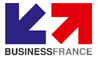 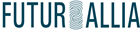 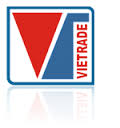 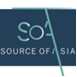 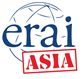 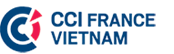 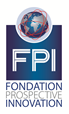 HỒ SƠ ĐĂNG KÝTHÔNG TIN DOANH NGHIỆPTên doanh nghiệp (*)Số đăng ký kinh doanh (*)Địa chỉ trụ sở chínhĐịa chỉ văn phòng đại diệnE-mail (*)Quốc giaĐiện thoạiFaxTrang webNăm thành lậpTừ 1 đến 9Từ 10 đến 24Từ 25 đến 49Từ 50 đến 99Từ 100 đến 199Từ 200 đến 499500 trở lênÍt hơn 250 000 €Từ 250 000 € đến 500 000 €Từ 500 000 € đến 1 triệu €Từ 1 triệu € đến 2 triệu €Từ 2 triệu € đến 3 triệu €Từ 3 triệu € đến 5 triệu €Từ 5 triệu € đến 10 triệu €Nhiều hơn 10 triệu €HOẠT ĐỘNG CỦA DOANH NGHIỆP………………………………………………………………………………………………………………………………………………………………………………….………………………………………………………………………………………………………………………………………………………………………………….………………………………………………………………………………………………………………………………………………………………………………….………………………………………………………………………………………………………………………………………………………………………………….………………………………………………………………………………………………………………………………………………………………………………….………………………………………………………………………………………………………………………………………………………………………………….………………………………………………………………………………………………………………………………………………………………………………….………………………………………………………………………………………………………………………………………………………………………………….………………………………………………………………………………………………………………………………………………………………………………….………………………………………………………………………………………………………………………………………………………………………………….………………………………………………………………………………………………………………………………………………………………………………….………………………………………………………………………………………………………………………………………………………………………………….Nhà tư vấnNhà phân phối/ Bán sỉNhà xuất khẩuNhà sản xuất/ Chủ xưởngNhà đầu tưNhà nhập khẩuNhà cung cấp dịch vụ Nhà thầuNghiên cứu và phát triểnCông nghệKhác Ngành nghề kinh doanhLựa chọnAn toàn thông tin và dịch vụ điện tửCơ quan quảng bá và hỗ trợ phát triểnCông nghệ thông tin và truyền thôngDệt may, hàng tiêu dùng cao cấp, đồ trang tríDịch vụ cho doanh nghiệp Dịch vụ y tế Dược mỹ phẩm và mỹ phẩmDược phẩmGiao thông vận tải và logisticHàng không vũ trụ, cảng hàng khôngHàng tiêu dùngIn ấn và xuất bản, truyền thông, quảng cáo, phương tiện thông tinQuy hoạch đô thị và kiến trúcLinh kiện và sản phẩm điện tử có giá trị gia tăng cao Năng lượng tái tạoNgành công nghiệp sinh thái, cơ khí và quy trình công nghiệpCông nghiệp phụ trợ ngành ô tôNông nghiệp và công nghiệp lương thực, thực phẩmÔ tô, cơ khí, luyện kim, sản phẩm công nghiệp, chế tạoPhầm mềm và kĩ thuật sốPhân phốiĐô thị sinh tháiThể thao, giải trí, văn hóa, du lịchThiết bị và dịch vụ môi trườngThiết kế và chế tạo máy móc cho ngành lương thực thực phẩmTrang thiết bị y tếVăn phòng nghiên cứu và tư vấn thiết kếXây dựng và sử dụng năng lượng hiệu quảKhácMỤC TIÊU THAM DỰ………………………………………………………………………………………………………………………………………………………………………………….………………………………………………………………………………………………………………………………………………………………………………….………………………………………………………………………………………………………………………………………………………………………………….………………………………………………………………………………………………………………………………………………………………………………….………………………………………………………………………………………………………………………………………………………………………………….Nhà tư vấnNhà phân phối/ Bán sỉNhà xuất khẩuNhà sản xuất/ Chủ xưởngNhà đầu tưNhà nhập khẩuNhà cung cấp dịch vụ Nhà thầuNghiên cứu và phát triểnCông nghệKhác Ngành nghề kinh doanhLựa chọnAn toàn thông tin và dịch vụ điện tửCơ quan quảng bá và hỗ trợ phát triểnCông nghệ thông tin và truyền thôngDệt may, hàng tiêu dùng cao cấp, đồ trang tríDịch vụ cho doanh nghiệp Dịch vụ y tế Dược mỹ phẩm và mỹ phẩmDược phẩmGiao thông vận tải và logisticHàng không vũ trụ, cảng hàng khôngHàng tiêu dùngIn ấn và xuất bản, truyền thông, quảng cáo, phương tiện thông tinQuy hoạch đô thị và kiến trúcLinh kiện và sản phẩm điện tử có giá trị gia tăng cao Năng lượng tái tạoNgành công nghiệp sinh thái, cơ khí và quy trình công nghiệpCông nghiệp phụ trợ ngành ô tôNông nghiệp và công nghiệp lương thực, thực phẩmÔ tô, cơ khí, luyện kim, sản phẩm công nghiệp, chế tạoPhầm mềm và kĩ thuật sốPhân phốiĐô thị sinh tháiThể thao, giải trí, văn hóa, du lịchThiết bị và dịch vụ môi trườngThiết kế và chế tạo máy móc cho ngành lương thực thực phẩmTrang thiết bị y tếVăn phòng nghiên cứu và tư vấn thiết kếXây dựng và sử dụng năng lượng hiệu quảKhácLiên kết thương mại KhácLiên kết tài chínhLiên kết công nghệLiên kết công nghiệpTHÔNG TIN NGƯỜI THAM DỰ SỐ 1(*)    Ông    BàHọ (*): …………………………………………………………………………………………………………………………………………………………………….Tên (*): ……………………………………………………………………………………………………………………………………………………………………Chú vụ: …………………………………………………………………………………………………………………………………………………………………..Điện thoại (*): ……………………………………………… Di động (*): ……………………………………………………………………………………..E-mail (*): ………………………………………………………………………………………………………………………………………………………………..Fax: ………………………………………………………………………………………………………………………………………………………………………….Tham dự các cuộc hẹn B2B:Có chương trình các cuộc hẹn                  Không có chương trình các cuộc hẹn      (Theo mặc định, người tham gia đầu tiên của mỗi doanh nghiệp sẽ được tích vào ô “có chương trình các cuộc hẹn”)Ngôn ngữ chính:Các ngôn ngữ khác (nếu có):Tham dự vào tiệc tối Gala:Đánh dấu vào ô dưới đây nếu Quý vị mong muốn tham gia tiệc tối :  Tham gia vào tiệc tối chính thức Gala của Diễn đàn, 19 giờ ngày 27 tháng 10 năm 2016 tại Khách sạn Caravelle TP Hồ Chí Minh.KHOẢNG THỜI GIAN THAM DỰ CỦA NGƯỜI SỐ 1Ngày 27 tháng 10 năm 2016Ngày 27 tháng 10 năm 2016Ngày 27 tháng 10 năm 2016GiờCuộc hẹnCó mặt10:00 - 10:30Lễ khai mạc10:30 - 11:15Khung giờ hẹn 111:15 - 12:00Khung giờ hẹn 212:00 - 13:30Tiệc trưa13:30 - 14:15Khung giờ hẹn 314:15 - 15:00Khung giờ hẹn 415:00 - 15:30Nghỉ - Café15:30 - 16:15Khung giờ hẹn 516:15 - 17:00Khung giờ hẹn 619:00Tiệc tối Gala chính thứcNgày 28 tháng 10 năm 2016Ngày 28 tháng 10 năm 2016Ngày 28 tháng 10 năm 2016GiờCuộc hẹnCó mặt09:00 - 09:45Khung giờ hẹn 709:45 - 10:30Khung giờ hẹn 810:30 - 10:45Nghỉ - Café10:45 - 11h30Khung giờ hẹn 911:30 - 12:15Khung giờ hẹn 1012:15 - 13:30Tiệc trưa13:30 - 14:15Khung giờ hẹn 1114:15 - 15:00Khung giờ hẹn 1215:00 - 15:30Nghỉ - Café15:30 - 16:15Khung giờ hẹn 1316:15 - 17:00Khung giờ hẹn 1417:00Lễ bế mạcTHÔNG TIN NGƯỜI THAM DỰ SỐ 2(*)    Ông    BàHọ (*): …………………………………………………………………………………………………………………………………………………………………….Tên (*): ……………………………………………………………………………………………………………………………………………………………………Chú vụ: …………………………………………………………………………………………………………………………………………………………………..Điện thoại (*): ……………………………………………… Di động (*): ……………………………………………………………………………………..E-mail (*): ………………………………………………………………………………………………………………………………………………………………..Fax: ………………………………………………………………………………………………………………………………………………………………………….Tham dự vào tiệc tối Gala:Đánh dấu vào ô dưới đây nếu Quý vị mong muốn tham gia tiệc tối :  Tham gia vào tiệc tối chính thức Gala của Diễn đàn, 19 giờ ngày 27 tháng 10 năm 2016 tại Khách sạn Caravelle TP Hồ Chí Minh.